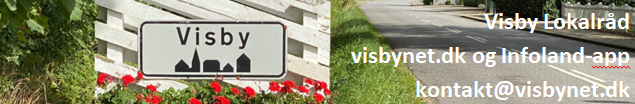 Inspiration til Projektgruppe Trosalta – tidligere overvejelserUddrag af Lokal Udviklingsplan, del 2 Procesbeskrivelse og idékatalog, 2022Styrkelse af Visby som en imødekommende og bæredygtig by
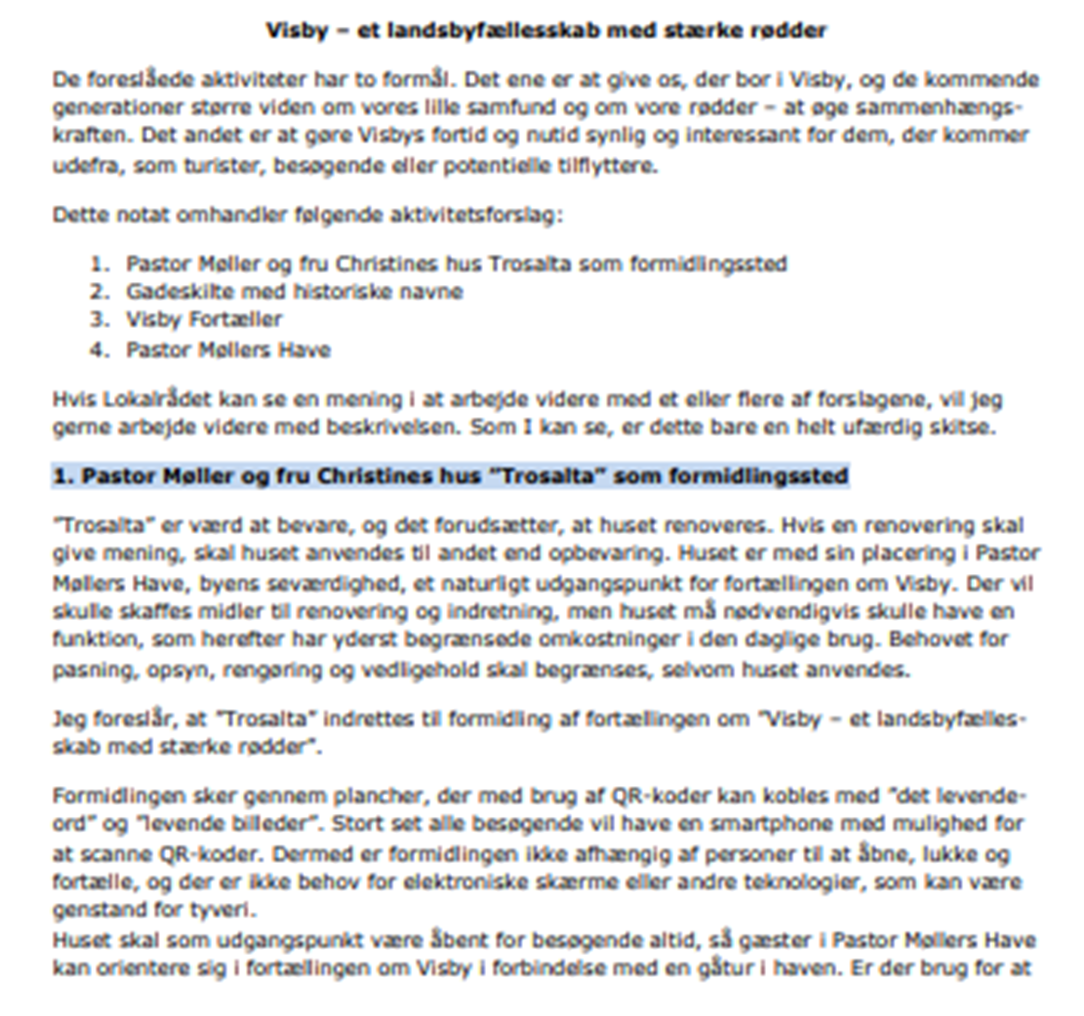 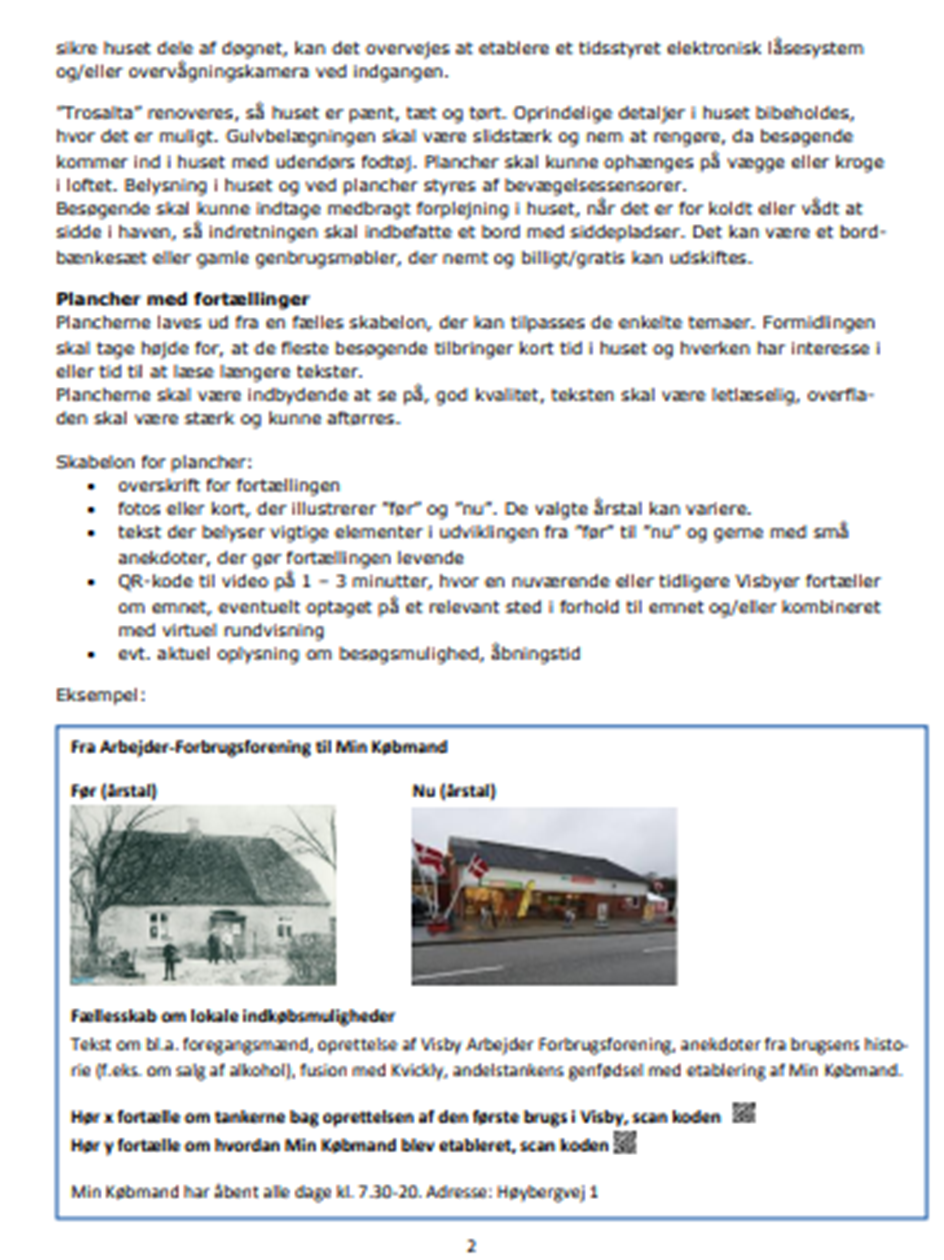 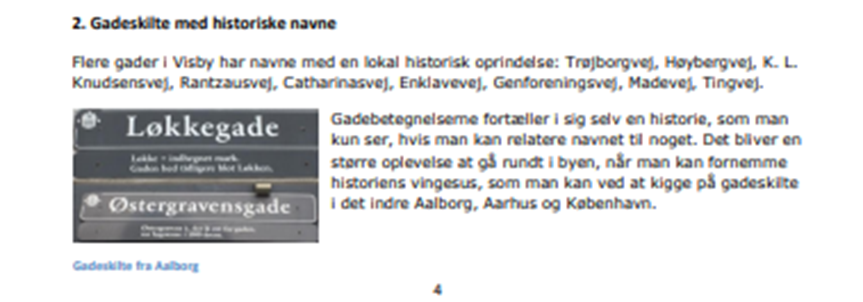 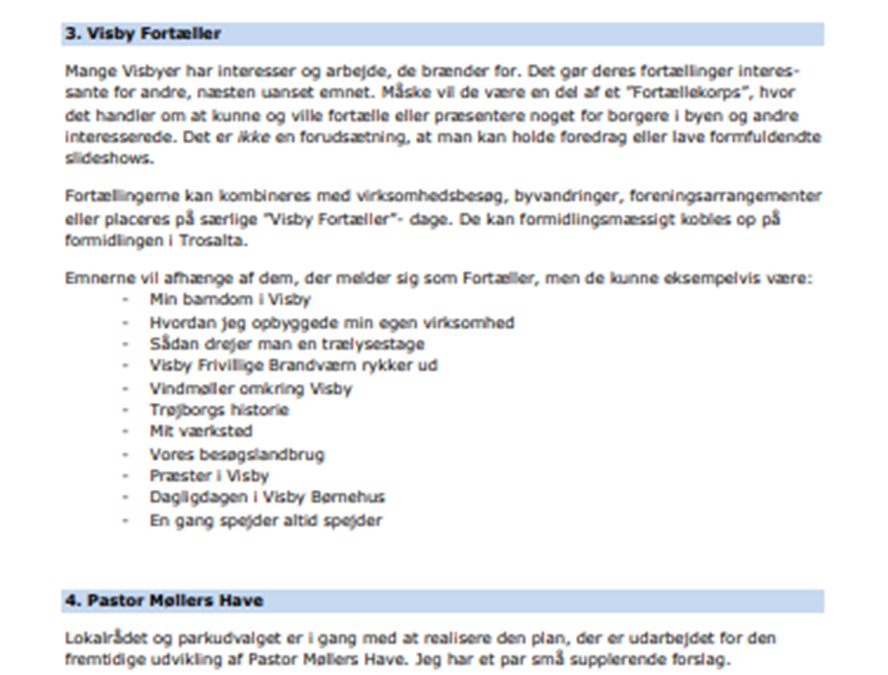 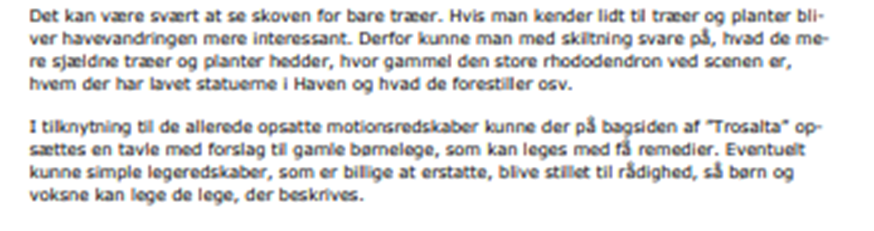 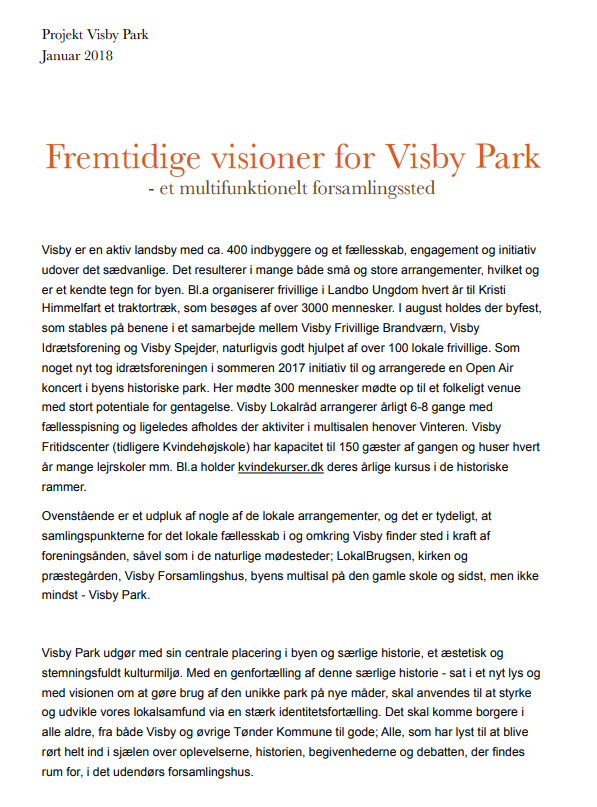 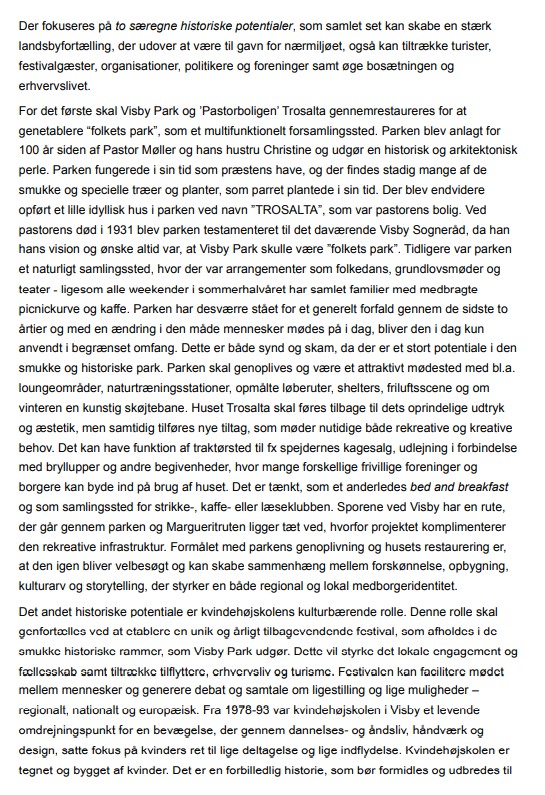 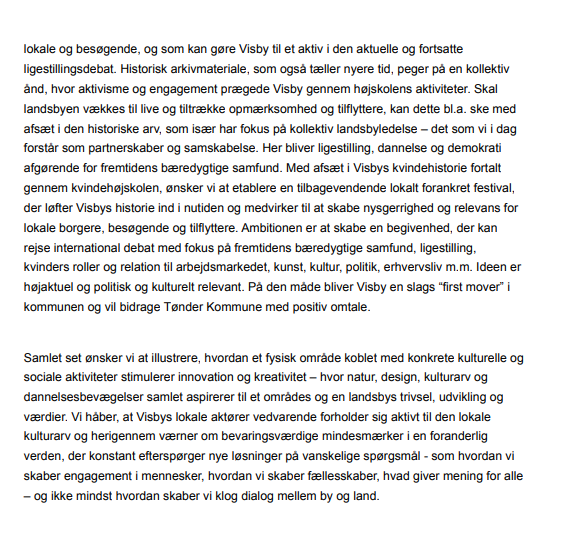 DatoPlaceringInputInteraktioner29.11.20Huset Trosalta i Visby ParkVisby Lokalråd er vilde med Visby Park, og vi arbejder for at bevare og udvikle den. Det smukke hus Trosalta er en lille kulturperle, og vi vil gerne kunne restaurere det, så det kan bruges.41 likes05.12.20Trosalta i Visby ParkTrosalta kunne måske bruges til udstilling af lokales kunst/kreative ting. Pastor Møller var efter sigende meget passioneret for kultur.
KommentarerEller måske billeder og artikler med Visbys historie18 likes
1 kommentar05.12.20Visby ParkKarin ønsker, at Visby bliver beriget med mere kultur. Derfor foreslår hun, at den skønne park kan blive brugt til udstilling af skulpturer.30 likes26.01.21Visby Park 
og VisbyProjekt under overskriften ”Visby – et landsbyfællesskab med stærke rødder”
Indeholder fire aktivitetsforslag:1. Pastor Møllers og fru Christines hus ”Trosalta” som formidlingssted2. Gadeskilte med historiske navne3. Visby fortæller4. Pastor Møllers Havebeskrivelse sendt på mailindsat i forlængelse af denne tabel